PENGARUH DISIPLIN KERJA DAN KOMPENSASI TERHADAP KINERJA PEGAWAI NEGERI SIPIL PADA DINAS SOSIAL PROVINSI JAWA BARATDRAFT SKRIPSIUntuk memenuhi salah satu syarat sidang skripsiGuna memperoleh gelar Sarjana EkonomiOleh :Angga Ardiana124010319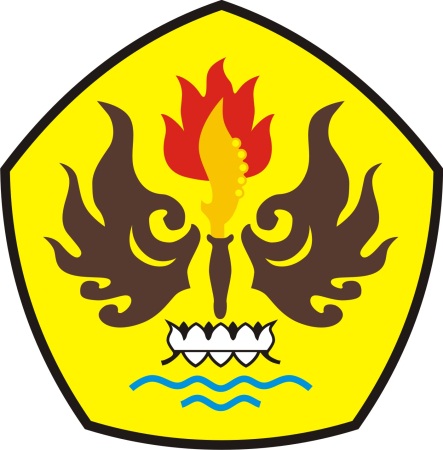 PROGRAM STUDI MANAJEMENFAKULTAS EKONOMI UNIVERSITAS PASUNDANBANDUNG2016